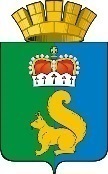 ПОСТАНОВЛЕНИЕАДМИНИСТРАЦИИ ГАРИНСКОГО ГОРОДСКОГО ОКРУГА           Приложение № 1 к постановлению            администрации   Гаринского           городского округа от 30.12.2018 № 590Порядокпредоставления, рассмотрения и оценки предложений заинтересованных лиц о включении общественной территории подлежащей благоустройству,                   в муниципальную программу «Формирование комфортной городской среды на территории Гаринского городского округа на 2019-2027 годы»1. Общие положения1.1. Настоящий Порядок определяет последовательность действий, сроки предоставления, рассмотрения и оценки предложений граждан, организаций (Далее – заинтересованные лица) о включении в муниципальную программу «Формирование комфортной городской среды на территории Гаринского городского округа на 2019-2027 годы» муниципальной территории общего пользования, подлежащей благоустройству (Далее – Проект).1.2. В целях настоящего Порядка под общественной территорией понимается территории общего пользования, которыми беспрепятственно пользуется неограниченный круг лиц (в том числе пешеходные зоны, улицы, парки). 1.3. С предложениями вправе обратиться граждане, проживающие на территории Гаринского городского округа, и организации, осуществляющие свою деятельность на территории Гаринского городского округа.1.3. Результаты внесенных предложений носят рекомендательный характер.2. Формы участия заинтересованных лиц в обсуждении2.1. Предложения, заявки от заинтересованных лиц о включении в Проект общественной территории Гаринского городского округа, подлежащей благоустройству, подаются в письменной форме или в форме электронного обращения, согласно приложению № 1 к настоящему Порядку.Заинтересованное лицо вправе указать:-предложение о благоустройстве общественной территории с указанием местонахождения, перечня работ, предполагаемых к выполнению на общественной территории;-предложения по размещению на общественной территории видов оборудования, малых архитектурных форм, иных некапитальных объектов;-предложения по организации различных по функциональному назначению зон общественной территории, предлагаемой к благоустройству;-предложения по стилевому решению, в том числе по типам озеленения общественной территории, освещения;-проблемы, на решение которых направлены мероприятия по благоустройству общественных территории.   К заявке заявитель вправе приложить эскизный проект благоустройства с указанием перечня работ по благоустройству, визуальное изображение (фото, рисунки).3. Порядок и сроки внесения предложений заинтересованных лиц3.1. Предложения, заявки заинтересованных лиц для рассмотрения и оценки предложений о включении в Проект общественной территории Гаринского городского округа подлежащей благоустройству принимаются с __ ____20____г.        по __ ____20_ года, до 30 календарных дней со дня опубликования извещения о принятии предложений согласно приложению №2 к настоящему Порядку). 3.2. Предложения для рассмотрения и оценки предложений заинтересованных лиц о включении в Проект общественной территории Гаринского городского округа подлежащей благоустройству принимаются от граждан, представителей организаций.3.3. Предложения принимаются администрацией Гаринского городского округа в рабочие дни: понедельник - пятница с 9 ч. 00 мин. до 18 ч. 00 мин. (перерыв с 13 ч. 00 мин. до 14 ч. 00 мин.), по адресу: п.г.т.Гари, ул. Комсомольская, 52, кабинет 409,     а также на электронную почту: gari_admin@mail.ru. Телефон для справок: 8 (34387)   2-14-22.4. Порядок рассмотрения предложений4.1. Обобщение и оценку предложений заинтересованных лиц о включении               в Проект общественной территории Гаринского городского округа, подлежащей благоустройству, осуществляет общественная комиссия по реализации муниципальной программы формирование комфортной городской среды                            на территории Гаринского городского округа (далее - Комиссия).4.2. Граждане и представители организаций, подавшие предложения                        о включении в Проект общественной территории Гаринского городского округа, подлежащей благоустройству вправе участвовать при их рассмотрении в заседаниях Комиссии.4.3. Предложения от заинтересованных лиц, поступающие в Комиссию, подлежат обязательной регистрации в день поступления, администрацией Гаринского городского округа. 4.4. Предложения рассматриваются Комиссией в срок, не превышающий                     10 дней с даты регистрации.4.5. Представленные для рассмотрения и оценки предложения заинтересованных лиц о включении в Проект общественной территории Гаринского городского округа, подлежащей благоустройству, поступившие с нарушением порядка, срока подачи предложений, по решению Комиссии могут быть оставлены без рассмотрения.4.6. По итогам рассмотрения каждого из поступивших предложений Комиссия принимает решение о рекомендации его к принятию либо отклонению.4.7. Результаты о рассмотрении представленных предложений и оценки предложений граждан, организаций о включении в Проект общественной территории Гаринского городского округа, подлежащей благоустройству, оформляются протоколом, с заключительной информацией:- общее количество поступивших предложений;-количество и содержание поступивших предложений, оставленных без рассмотрения;- содержание предложений, рекомендуемых к отклонению;- содержание предложений, рекомендуемых для одобрения.4.8. Положительно рассмотренные предложения заинтересованных лиц                   о включении в Проект общественной территории Гаринского городского округа, подлежащей благоустройству, по результатам заседания Комиссии включаются в Проект.4.9. Результаты рассмотрения предложений о включении в Проект общественной территории Гаринского городского округа, подлежащей благоустройству, подлежат обязательному опубликованию (обнародованию),                         в течение 3 рабочих дней с даты принятия заключения Комиссией.4.10. Администрация Гаринского городского округа вносит изменения в муниципальную программу «Формирование комфортной городской среды                          на территории Гаринского городского округа на 2019-2027 годы», в соответствии                     с решениями протокола.Приложение № 1К Порядку предоставления, рассмотрения и оценки предложений заинтересованных лиц о включении общественной территории подлежащей благоустройствуВ администрацию ГаринскогоГородского округаПредложенияо включении в муниципальную программу «Формирование комфортной городской среды на территории Гаринского городского округа»,общественной территории п.г.т.Гари, подлежащей благоустройству.____________________________________________________________________для юридических лиц - полное наименование  юридического лица, ИНН/ОГРН____________________________________________________________________юридический/фактический адрес,____________________________________________________________________для индивидуальных предпринимателей и физических лиц - Ф.И.О., адрес____________________________________________________________________(Ф.И.О., гражданина, представителя юр. лица)____________________________________________________________________(документ, подтверждающий полномочия)Контактный телефон (эл. почта - при наличии): ________________________Личная подпись и дата _____________________________________________Даю согласие на обработку моих персональных данных в целях рассмотрения предложений о включении муниципальную программу «Формирование комфортной городской среды на территории Гаринского городского округа», общественной территории, подлежащей благоустройству, в соответствии с действующим законодательством.Персональные данные, в отношении которых дается настоящее согласие, включают данные, указанные в настоящих предложениях. Действия с персональными данными включают в себя: обработку (сбор, систематизацию, накопление, хранение, уточнение, обновление, изменение), использование, распространение, обеспечение, блокирование, уничтожение. Обработка персональных данных: автоматизация с использованием средств вычислительной техники, без использования средств автоматизации. Согласие действует с момента подачи данных предложений о включении в муниципальную программу «Формирование комфортной городской среды на территории Гаринского городского округа», общественной территории, подлежащей благоустройству, до моего письменного отзыва данного согласия.Личная подпись и дата __________________________________________Приложение № 2К Порядку предоставления, рассмотрения и оценки предложений заинтересованных лиц о включении общественной территории подлежащей благоустройствуИзвещениеО приеме предложений по благоустройству территорий общего пользования от заинтересованных лиц для включения в муниципальную программу                       «Формирование комфортной городской среды на территории                                                                        Гаринского городского округа на 2019-2027 годы».          В целях создания благоприятной, комфортной и безопасной среды проживания, благоустроенности общественных территорий Гаринского городского округа, предлагается всем жителям Гаринского городского округа предоставить свои предложения по выбору и благоустройству территории общего пользования:Предложения принимаются в период:с_____________ 20___г. по ___________20___г.администрацией Гаринского городского округа в рабочие дни: понедельник - пятница с 9 ч. 00 мин. до 18 ч. 00 мин. (перерыв с 13 ч. 00 мин. до 14 ч. 00 мин.), по адресу: п.г.т.Гари, ул. Комсомольская, 52, кабинет 409, а также на электронную почту: gari_admin@mail.ru.Телефон для справок: 8 (34387) 2-14-22,            Подробная информация размещена на официальном сайте администрации Гаринского городского округа http://admgari-sever.ru/ , раздел – Формирование комфортной городской среды.30.12.2022п.г.т. Гари№ 590О внесении изменений в постановление администрации Гаринского городского округа          от 27.12.2018 № 255 «Об утверждении Порядка предоставления, рассмотрения и оценки предложений заинтересованных лиц                      о включении общественной территории подлежащей благоустройству в муниципальную программу «Формирование комфортной городской среды на территории Гаринского городского округа на 2019-2024 годы»О внесении изменений в постановление администрации Гаринского городского округа          от 27.12.2018 № 255 «Об утверждении Порядка предоставления, рассмотрения и оценки предложений заинтересованных лиц                      о включении общественной территории подлежащей благоустройству в муниципальную программу «Формирование комфортной городской среды на территории Гаринского городского округа на 2019-2024 годы»           В соответствии с Федеральным законом от 06 октября 2003 г. N 131-ФЗ "Об общих принципах организации местного самоуправления  в Российской Федерации», Приказом Министерства строительства и жилищно-коммунального хозяйства Российской Федерации от 6 апреля 2017 года                  № 691/пр «Об утверждении методических рекомендаций по подготовке государственных (муниципальных) программ субъекта Российской Федерации (муниципального образования) «Формирование современной городской среды на 2018-2022 годы», Постановлением администрации Гаринского  городского округа от 16.08.2022  № 312 «О внесении изменений в постановление администрации Гаринского городского округа от 18.09.2018 года № 78 «Об утверждении муниципальной программы Гаринского городского округа «Формирование комфортной городской среды на территории Гаринского городского округа на 2019-2024 годы», руководствуясь Уставом Гаринского городского округа, ПОСТАНОВЛЯЮ:          1. Внести в постановление администрации Гаринского городского округа от 27.12.2018 № 255 «Об утверждении Порядка предоставления, рассмотрения и оценки предложений заинтересованных лиц о включении общественной территории подлежащей благоустройству в муниципальную программу «Формирование комфортной городской среды на территории Гаринского городского округа на 2019-2024 годы», следующие изменения:          в наименовании и пункте 1 число «2024» заменить числом «2027».           1.1. Приложение к постановлению администрации Гаринского городского округа от 27.12.2018 № 255  изложить в новой редакции согласно приложению № 1 (прилагается).          2. Настоящее  постановление  опубликовать (обнародовать).           В соответствии с Федеральным законом от 06 октября 2003 г. N 131-ФЗ "Об общих принципах организации местного самоуправления  в Российской Федерации», Приказом Министерства строительства и жилищно-коммунального хозяйства Российской Федерации от 6 апреля 2017 года                  № 691/пр «Об утверждении методических рекомендаций по подготовке государственных (муниципальных) программ субъекта Российской Федерации (муниципального образования) «Формирование современной городской среды на 2018-2022 годы», Постановлением администрации Гаринского  городского округа от 16.08.2022  № 312 «О внесении изменений в постановление администрации Гаринского городского округа от 18.09.2018 года № 78 «Об утверждении муниципальной программы Гаринского городского округа «Формирование комфортной городской среды на территории Гаринского городского округа на 2019-2024 годы», руководствуясь Уставом Гаринского городского округа, ПОСТАНОВЛЯЮ:          1. Внести в постановление администрации Гаринского городского округа от 27.12.2018 № 255 «Об утверждении Порядка предоставления, рассмотрения и оценки предложений заинтересованных лиц о включении общественной территории подлежащей благоустройству в муниципальную программу «Формирование комфортной городской среды на территории Гаринского городского округа на 2019-2024 годы», следующие изменения:          в наименовании и пункте 1 число «2024» заменить числом «2027».           1.1. Приложение к постановлению администрации Гаринского городского округа от 27.12.2018 № 255  изложить в новой редакции согласно приложению № 1 (прилагается).          2. Настоящее  постановление  опубликовать (обнародовать).           В соответствии с Федеральным законом от 06 октября 2003 г. N 131-ФЗ "Об общих принципах организации местного самоуправления  в Российской Федерации», Приказом Министерства строительства и жилищно-коммунального хозяйства Российской Федерации от 6 апреля 2017 года                  № 691/пр «Об утверждении методических рекомендаций по подготовке государственных (муниципальных) программ субъекта Российской Федерации (муниципального образования) «Формирование современной городской среды на 2018-2022 годы», Постановлением администрации Гаринского  городского округа от 16.08.2022  № 312 «О внесении изменений в постановление администрации Гаринского городского округа от 18.09.2018 года № 78 «Об утверждении муниципальной программы Гаринского городского округа «Формирование комфортной городской среды на территории Гаринского городского округа на 2019-2024 годы», руководствуясь Уставом Гаринского городского округа, ПОСТАНОВЛЯЮ:          1. Внести в постановление администрации Гаринского городского округа от 27.12.2018 № 255 «Об утверждении Порядка предоставления, рассмотрения и оценки предложений заинтересованных лиц о включении общественной территории подлежащей благоустройству в муниципальную программу «Формирование комфортной городской среды на территории Гаринского городского округа на 2019-2024 годы», следующие изменения:          в наименовании и пункте 1 число «2024» заменить числом «2027».           1.1. Приложение к постановлению администрации Гаринского городского округа от 27.12.2018 № 255  изложить в новой редакции согласно приложению № 1 (прилагается).          2. Настоящее  постановление  опубликовать (обнародовать).           В соответствии с Федеральным законом от 06 октября 2003 г. N 131-ФЗ "Об общих принципах организации местного самоуправления  в Российской Федерации», Приказом Министерства строительства и жилищно-коммунального хозяйства Российской Федерации от 6 апреля 2017 года                  № 691/пр «Об утверждении методических рекомендаций по подготовке государственных (муниципальных) программ субъекта Российской Федерации (муниципального образования) «Формирование современной городской среды на 2018-2022 годы», Постановлением администрации Гаринского  городского округа от 16.08.2022  № 312 «О внесении изменений в постановление администрации Гаринского городского округа от 18.09.2018 года № 78 «Об утверждении муниципальной программы Гаринского городского округа «Формирование комфортной городской среды на территории Гаринского городского округа на 2019-2024 годы», руководствуясь Уставом Гаринского городского округа, ПОСТАНОВЛЯЮ:          1. Внести в постановление администрации Гаринского городского округа от 27.12.2018 № 255 «Об утверждении Порядка предоставления, рассмотрения и оценки предложений заинтересованных лиц о включении общественной территории подлежащей благоустройству в муниципальную программу «Формирование комфортной городской среды на территории Гаринского городского округа на 2019-2024 годы», следующие изменения:          в наименовании и пункте 1 число «2024» заменить числом «2027».           1.1. Приложение к постановлению администрации Гаринского городского округа от 27.12.2018 № 255  изложить в новой редакции согласно приложению № 1 (прилагается).          2. Настоящее  постановление  опубликовать (обнародовать).           В соответствии с Федеральным законом от 06 октября 2003 г. N 131-ФЗ "Об общих принципах организации местного самоуправления  в Российской Федерации», Приказом Министерства строительства и жилищно-коммунального хозяйства Российской Федерации от 6 апреля 2017 года                  № 691/пр «Об утверждении методических рекомендаций по подготовке государственных (муниципальных) программ субъекта Российской Федерации (муниципального образования) «Формирование современной городской среды на 2018-2022 годы», Постановлением администрации Гаринского  городского округа от 16.08.2022  № 312 «О внесении изменений в постановление администрации Гаринского городского округа от 18.09.2018 года № 78 «Об утверждении муниципальной программы Гаринского городского округа «Формирование комфортной городской среды на территории Гаринского городского округа на 2019-2024 годы», руководствуясь Уставом Гаринского городского округа, ПОСТАНОВЛЯЮ:          1. Внести в постановление администрации Гаринского городского округа от 27.12.2018 № 255 «Об утверждении Порядка предоставления, рассмотрения и оценки предложений заинтересованных лиц о включении общественной территории подлежащей благоустройству в муниципальную программу «Формирование комфортной городской среды на территории Гаринского городского округа на 2019-2024 годы», следующие изменения:          в наименовании и пункте 1 число «2024» заменить числом «2027».           1.1. Приложение к постановлению администрации Гаринского городского округа от 27.12.2018 № 255  изложить в новой редакции согласно приложению № 1 (прилагается).          2. Настоящее  постановление  опубликовать (обнародовать).Глава Гаринского городского округа               С.Е. Величко№ п/пАдресный ориентирПредложение по благоустройствуОбоснование1234